2024“The PFARM” Junior Golf Camp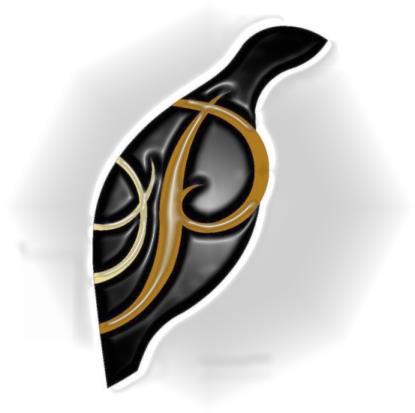 The Ptarmigan Golf Staff would like to announce an exciting, educational golf experience here at Ptarmigan Country Club.  Our goal for our Junior Golf Program is to provide a fun, safe atmosphere conducive to learning this great game.  Ptarmigan will be holding two 3 day camps. (June & July) Throughout each program we will emphasize rules, etiquette and the fundamentals of all aspects pertaining to golf while building each Junior Golfer’s character through the game.WHY GOLF?Golf is unique from other sports because players learn values like honesty and responsibility by calling penalties on themselves and reporting their own score. The sport of golf is a perfect platform for helping youth develop character because just like in life, players experience the highs and lows of the game.PFARM Junior Golf CampsLevel 1 Ages 6 to 8: Three 60-minute sessions • Cost $150In these sessions, your young golfer will learn the beginning skills of golf including etiquette, safety, grip, putting, chipping, bunker, and full swing. Dates:Session 1: June 4th – 6th : 8:30-9:15Session 2: July 9th – 11th : 8:30-9:15Level 2 Ages 9 to 11:* Three 60 minutes sessions • Cost $150   In these sessions, your golfer will learn the skills of golf including; etiquette, safety, grip, putting, chipping, bunker, and full swing. These classes are for juniors who are interested in the social and fun aspect of the game.Dates:Session 1: June 4th – 6th: 10:00 -11:00Session 2: July 9th – 11th : 10:00 -11:00Level 3 Ages 12 and Over:* Three 60 minute sessions • Cost $150  In these sessions, your golfer will become more serious about the game of golf. He/She will learn distance control, striking the ball, and sportsmanship.  Your golfer will also gain a deeper knowledge of course etiquette and rules of golf.Dates:Session 1: June 4th – 6th: 11:30-12:30Session 2: July 9th – 11th : 11:30-12:30
If you register for both sessions, you will receive $25.00 Off for Session 2!!JUNIOR CLUB CHAMPIONSHIPPtarmigan will hold a championship weekend and we want our Junior Golfers to be a part of it. We are extremely proud of our juniors and want to give all of them a chance to compete and be recognized.Date:Friday, August 9thTee Times starting at 3:00Boys/Girls Age Divisions 9 Hole – Ages 8-1218 Hole – Ages 13-17JUNIOR GOLF INDIVIDUAL PROGRESSIONThe Ptarmigan Professional Golf Staff has established guidelines for what Junior Golfers should strive for while playing golf with their friends and family.  Golf should be about fun and playing from a yardage that allows that.  There are two sets of tees for Junior Golfers on the front 9 here at Ptarmigan and at each tee, shooting acceptable score allows you to move back to the next tee. All Junior Golfers will have a max score of 10 on each hole. Junior Family Tee – 575 Yards (3 Holes) - 20Junior Family Tee – 1625 Yards (9 Holes) - 50Junior Ptarmigan Tee Green – 2640 Yards - 45PFARM JUNIOR GOLF RULESDRESS CODEClothing must be worn in a neat and respectable manner at all times.  Proper attire for Ptarmigan Junior Golf includes:Shirts tucked in at all timesGolf shirts or shirts with sleeves and collars for boysGolf shirts or shirts with collars for girlsHats worn with bill facing forwardShorts must be no shorter than mid-thighGolf shoes or athletic shoes must be worn at all timesImproper attire includes, but is not limited to:Sweats or spandexCut-offs, bathing suits, tennis shorts, short shorts or excessively baggy shortsTee shirts, tank tops or halter topsCaps worn backwards or sidewaysCODE OF CONDUCTJuniors participating in the Ptarmigan Junior Golf Program are expected to practice honesty and uphold the integrity of the game of golf.  Juniors are the future of golf and will behave within the following guidelines at all times.USGA Rules of Golf shall govern all play.Obvious and subsequent violations will result in disqualification.Any conduct that is detrimental to the Junior Golf Program will not be tolerated.Behavior that will result in a WARNING:Improper attire (see Dress Code)Lack of respect for others Behavior that will result in DISQUALIFICATION:CheatingLack of respect for volunteers or officialsDamage to course or propertyThrowing clubsObscene, abusive, or vulgar languageETIQUETTE REMINDERSReplace all divotsBe quiet and still when a player is hitting or puttingThrowing clubs is NOT allowed, ever!Protect the greensPick up your feet when you walkPlace golf bags off the greenRepair 2 ball marks per greenNo running on the greensAlways walk around the line of other playersAll putts must be holed outPlay according to the Ptarmigan Junior pace, and let groups through if necessaryA ball is lost if not found in 3 minutesBe sure players are out of range before taking your shotLeave the green immediately after putting and mark your score on the next tee boxReplace the flagstick carefully before leaving the greenCount all your strokesThe player who is furthest away hits first - Be Ready!Rake sand bunkers smoothly before leavingBe a good sport at all timesJUNIOR GOLFER PLEDGEI _________________________________________ agree to follow all the guidelines and rules of the Ptarmigan Golf Program.  I am proud to be a junior golfer who is honest and responsible for protecting the field of competition.  I understand it is a privilege to use the practice facilities and golf course; therefore I will respect the course and property of the club.  I will inform an adult or staff member of any violations of this Junior Golfer Pledge. ______________________Junior Golfer (Signature)            ______________________Parent (Signature)            _______________________Parent (Print)